第4回　アジア・太平洋水サミット協　賛　申　込　書令和2年　　　年　　　日特定非営利活動法人　日本水フォーラム　御中2020年10月19日（月）・20日（火）に開催される「第4回アジア・太平洋水サミット」の趣旨に賛同し、下記の通り申し込みます。申込者協賛クラス※クラス別の内容については、別紙をご参照ください◆WEB等への掲載用名称をご記入ください。※ゴールド以上で協賛いただいた団体は、媒体にスペースに余裕がある場合、ロゴと共にメッセージ（20文字程度）を記載できる場合があります。事務局からの連絡及び請求書等送付窓口【お問い合わせ窓口：事務局】　特定非営利活動法人　日本水フォーラム　福渡・浅井　　　　　〒103-0015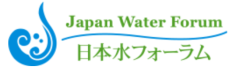 　　　　　　東京都中央区日本橋箱崎町5-4　アライズ第２ビル 6階 　TEL:03-5645-8040 / FAX:03-5645-0841　E-mail：4apws-sponsor@waterforum.jp （※4APWS　協賛受付窓口専用） （参考）「第4回アジア・太平洋水サミット」の協賛クラスは、以下の通り設定しています。企業/団体等名代表者名住所〒電話番号FAX協賛クラスダイヤモンドプラチナゴールドシルバーブロンズ協賛価格10,000,0005,000,0003,000,0002,000,0001,000,000希望フリガナ企業/団体等名企業/団体等名（英語表記）メッセージ（20文字）（フリガナ）お名前ご所属/お役職メールアドレス電話番号FAX種類項目ダイヤモンドプラチナゴールドシルバーブロンズ（A）事前 01. プレイベントにおける企業ロゴ掲載・企業紹介〇〇〇〇－（A）事前 02. ターゲティングメール（個人会員：87名 / 団体会員：82団体）〇〇〇〇〇（A）事前 03. 雑誌・機関紙等での開催紹介記事へのロゴ掲載〇〇〇－－（A）事前 04. 公式HPへのロゴ掲載〇〇〇〇〇（A）事前 05. 新聞掲載〇〇－－－（B）発着時 06. 熊本市内での歓迎看板〇〇－－－（B）発着時 07. 熊本空港・駅での歓迎看板〇－－－－（C）会場 08. 会場前の誘導看板（ロゴ掲載：サイズの比率は右記参照）〇（3倍）〇（2倍）〇（標準）－－（C）会場 09. 併設するショッピングモール内でのロゴ露出（サイズの比率は右記参照）〇（2倍）〇（標準）－－－（C）会場 10. 会場内のスポンサー看板（ロゴ掲載：サイズの比率は右記参照）〇（3倍）〇（2倍）〇（1.5倍）〇（標準）〇（0.7倍）（C）会場 11. 企業紹介のPR動画の上映（受付周辺）〇〇－－－（D）会期中 12. 制作物へのロゴ掲載（受付にて配布） （プログラム裏表紙、メモパッド＋ボールペン）〇〇－－－（D）会期中 13. メイン会場内ステージ装飾へのロゴ掲載〇〇－－－（D）会期中 14. タイトルバックへのロゴ掲載（会場内）〇－－－－（D）会期中 15. 開会式・閉会式へのご招待〇（10枚）〇（5枚）〇（3枚）〇（2枚）〇（1枚）（D）会期中 16. 一般プログラムへのご招待（オープンイベント・分科会）〇（10枚）〇（5枚）〇（3枚）〇（2枚）〇（1枚）（D）会期中 17. Reception（VIP）へのご招待〇（10枚）〇（5枚）〇（3枚）〇（2枚）〇（1枚）（D）会期中 18. Reception（一般）へのご招待〇（10枚）〇（5枚）〇（3枚）〇（2枚）〇（1枚）（D）会期中 19. Farewell Party（VIP）へのご招待〇（10枚）〇（5枚）〇（3枚）〇（2枚）〇（1枚）（D）会期中 20. 企業紹介のPR動画の上映（コーヒーブレイク会場内）〇〇〇－－（D）会期中21. ホスピタリティスペースの提供（展示会場内）〇〇－－－（D）会期中 22. 記者会見枠の提供〇－－－－（D）会期中 23. プレスによる取材〇〇－－－協賛価格　　　協賛価格　　　10,000,0005,000,0003,000,0002,000,0001,000,000